Sveučilište u Splitu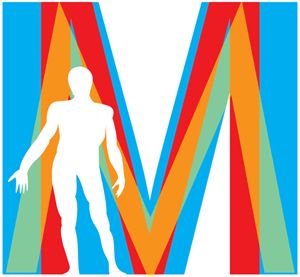 Medicinski fakultetPOVJERENSTVO ZA KADROVEZahtjev za pokretanje postupka izbora u znanstveno-nastavno zvanje DOCENTTemeljem članka 26. Pravilnika o uvjetima i postupku izbora u zvanja Medicinskog fakulteta u Splitu: Katedra (upisati naziv katedre):       Dekanski kolegij (za izvođenje nastave iz predmeta koji nisu unutar katedre ili za obavljanje nastave predmeta integrirane nastave, poslijediplomske nastave, izbornog predmeta; upisati naziv predmeta):      pokreće postupak izbora u znanstveno-nastavno zvanje DOCENT Na dolje navedenom popisu izaberite polje i granu za koju se pristupnik bira.Polje: 3.01. Temeljne medicinske znanostiGrana: 01 anatomija 02 citologija, histologija i embriologija 03 farmakologija  04 fiziologija čovjeka 05 genetika, genomika i proteomika čovjeka 06 imunologija  07 povijest medicine i biomedicinskih znanosti 08 neuroznanostPolje: 3.02. Kliničke medicinske znanostiGrana: 01 anesteziologija	 02 dermatovenerologija  03 fizikalna medicina i rehabilitacija  04 gerijatrija  05 ginekologija i opstetricija  06 hitna medicina  07 infektologija 08 intenzivna medicina  09 interna medicina	 10 kirurgija  11 klinička biokemija 12 klinička citologija 13 klinička farmakologija s toksikologijom 14 klinička imunologija 15 medicinska etika 16 medicinska mikrobiologija 17 nuklearna medicina 18 oftalmologija 19 onkologija 20 ortopedija 21 otorinolaringologija 22 patofiziologija 23 patologija 24 pedijatrija 25 radiologija 26 radioterapija I onkologija 27 sudska medicina 28 urologija 29 psihijatrija  30 neurologija	 31 sestrinstvoPolje: 3.03. Javno zdravstvo i zdravstvena zaštitaGrana: 01 epidemiologija 02 javno zdravstvo 03 medicina rada i sporta 04 obiteljska medicina 05 socijalna medicina 06 zdravstvena ekologijaPolje: 3.05. Dentalna medicinaGrana: 01 dječja i preventivna medicina 02 endodoncija i restaurativna dentalna medicina 03 morfologija stomatognatnog sustava 04 oralna kirurgija 05 oralna medicina 06 ortodoncija 07 paradontologija 08 protetika dentalne medicinePolje:3.06. FarmacijaGrana: 01 farmacija 02 medicinska biokemijaIme i prezime pristupnika:      OIB:      Njegovo sadašnje zvanje (znanstveno/znanstveno-nastavno):      Zaposlen:       Izabrati: radni odnos ili vanjska suradnja (naslovni): ; Postotak kumulative (ako postoji):      Obrazloženje zahtjeva (za prvi izbor): Predlažemo sljedeće stručno povjerenstvo (barem jedan član mora biti izvan Fakulteta, a svi u zvanju istom ili višem od zvanja u koje se pristupnik bira): 1.      2.      3.      Mora biti usklađeno s ispisom iz KnjižniceJCR (Journal Citation Reports – temelji se na WoSCC-u);  SJR (Scientific Journal Rankings–SCImago – temelji se na Scopusu)UPUTE:U tablice se unose podaci samo za radove koji se vrednuju prema Pravilniku o uvjetima za izbor u znanstvena zvanja (NN 28/2017).Rad koji je vidljiv u više baza podataka (JCR/SJR/Medline) računa se samo jednom i prikazuje samo u jednoj od gore ponuđenih tablica.*Upisati radove koji prema odredbama Pravilnika o uvjetima za izbor u znanstvena zvanja NN28/2017 nisu kvalificirajući (npr. kratko priopćenje ili prikaz slučaja koji nisu objavljeni u Q1 ili Q2 kvartili).Datum:      	Ime i prezime podnositelja:      
(Napomena: Podnositelj zahtjeva je pročelnik katedre ili čelnik ustrojbene jedinice, Pozor: obrazac NE potpisuje pristupnik)
Potpis: _____________________________Propisani minimalni broj radova za izbor u pojedina znanstvena zvanja** Prijelazne odredbe za pristupnike čiji je izbor bio prije 07.10.2014. (vidi tablicu)Minimalni broj posebnih uvjeta prema kriterijima za izbor u znanstveno-nastavna zvanjaRadovi pristupnika koji se vrednuju prema Pravilniku o uvjetima za izbor u znanstvena zvanja (NN 28/2017)Radovi pristupnika koji se vrednuju prema Pravilniku o uvjetima za izbor u znanstvena zvanja (NN 28/2017)Radovi pristupnika koji se vrednuju prema Pravilniku o uvjetima za izbor u znanstvena zvanja (NN 28/2017)Radovi pristupnika koji se vrednuju prema Pravilniku o uvjetima za izbor u znanstvena zvanja (NN 28/2017)Radovi pristupnika koji se vrednuju prema Pravilniku o uvjetima za izbor u znanstvena zvanja (NN 28/2017)Radovi pristupnika koji se vrednuju prema Pravilniku o uvjetima za izbor u znanstvena zvanja (NN 28/2017)Radovi pristupnika koji se vrednuju prema Pravilniku o uvjetima za izbor u znanstvena zvanja (NN 28/2017)Radovi pristupnika koji se vrednuju prema Pravilniku o uvjetima za izbor u znanstvena zvanja (NN 28/2017)Radovi pristupnika koji se vrednuju prema Pravilniku o uvjetima za izbor u znanstvena zvanja (NN 28/2017)Radovi pristupnika koji se vrednuju prema Pravilniku o uvjetima za izbor u znanstvena zvanja (NN 28/2017)Radovi pristupnika koji se vrednuju prema Pravilniku o uvjetima za izbor u znanstvena zvanja (NN 28/2017)Radovi pristupnika koji se vrednuju prema Pravilniku o uvjetima za izbor u znanstvena zvanja (NN 28/2017)Radovi pristupnika koji se vrednuju prema Pravilniku o uvjetima za izbor u znanstvena zvanja (NN 28/2017)Baze podatakaJCRJCRJCRJCRSJRSJRSJRSJRMedline*Ostali nekvalificirajući radoviBaze podatakaQ1Q2Q3Q4Q1Q2Q3Q4Medline*Ostali nekvalificirajući radoviBroj radova prilikom zadnjeg izboraBroj radova poslije zadnjeg izboraUkupno po kvartilama(a) UKUPNO (JCR+SJR+Medline)Ukupan broj kvalificirajućih radova pristupnika (JCR+SJR+Medline)Broj radova na kojima je pristupnik prvi, glavni ili dopisni autor - za radove koji se vrednuju prema Pravilniku o uvjetima za izbor u znanstvena zvanja (NN 28/2017)Ukupan broj citata svih radovaWoSCCUkupan broj citata svih radovaScopusH-indeksWoSCCH-indeksScopusPRILOŽITI SLIJEDEĆE DOKUMENTE:                     Checklist: Ova lista služi za Vašu provjeru priloga (označite polje)PRILOŽITI SLIJEDEĆE DOKUMENTE:                     Checklist: Ova lista služi za Vašu provjeru priloga (označite polje)1.Proveden izbor ili ispunjeni uvjeti za izbor u znanstveno zvanje znanstveni suradnik prema članku 2. Pravilnika:2.Ispunjen prijavni obrazac.3.Ispunjen obrazac samo-evaluacije pristupnika4.Priložena odluka o posljednjem izboru u znanstveno zvanje.5.Ispunjeni opći uvjeti prema članku 3. Pravilnika:5.1.Pozitivno ocijenjeno nastupno predavanje.(Dokaz: Zapisnik s nastupnog predavanja)5.2Pozitivna evaluacija nastave.(Dokaz: Izjava potpisana od prodekana za nastavu)5.3.Pozitivna ocjena čelnika ustrojbene jedinice.(Dokaz: Izjava pročelnika katedre ili dekana, odnosno šefa odjela/klinike ili ravnatelja. Dekana i ravnatelja ocjenjuje dekanski kolegij odnosno predsjednik Stručnog vijeća. U izjavi navesti detaljni  nastavni plan katedre s prikazom predviđene satnice za sve sudionike u nastavi -  STK iz koje je vidljiva opterećenost nastavnika na Katedri, te potreba za izborom ) 5.4.Tri godine staža (specijalističkog staža ili staža u znanstvenom polju).(Dokaz: Za struke sa specijalizacijom potvrda o položenom specijalističkom ispit iz koje je vidljivo da kandidat ima tri godine specijalističkog staža; za struke bez specijalizacije potvrda o izboru u znanstvenom polju iz koje je vidljivo da kandidat ima tri godine staža u tom polju.5.5.Održana nastava na visokom učilištu(Docent: 90 norma sati; Izvanredni profesor:300 norma sati; Redoviti profesor: 600 norma sati; Redoviti profesor u trajnom zvanju: 900 norma sati; Dokaz: izvod iz referade fakulteta)6.Uvjeti Rektorskog zbora (Članak 6. Pravilnika): A. Kriteriji nastavnog doprinosaA.1Uvjet mentorstva ili komentorstva pri izradi završnih ili diplomskih radova (Docent: 2 mentorstva; Izvanredni profesor: 5 mentorstava nakon posljednjeg izbora, Redoviti profesor: 5 mentorstava nakon posljednjeg izbora; Redoviti profesor u trajnom zvanju: 5 mentorstava nakon posljednjeg izbora; Dokaz: Izjava o obliku suradnje, kopija naslovnice i sažetka diplomskog rada)A.2Uvjet objavljivanja rada u koautorstvu sa studentom iz područja teme završnog ili diplomskog rada.(Docent: 1 znanstveni ili stručni rad; Izvanredni profesor, Redoviti profesor ili Redoviti profesor u trajnom zvanju: 1 znanstveni ili stručni rad nakon posljednjeg izbora, Dokaz: Izjava o obliku suradnje s referencom objavljenog rada. Priloženi rad u koautorstvu sa studentom, kopija naslovnice i sažetka diplomskog rada)A.3Uvjet usavršavanja u znanstvenom području ili struci ili nastavi.(Docent: najmanje 3 mjeseca; Izvanredni profesor: najmanje 6 mjeseci, Redoviti profesor: najmanje 9 mjeseci, Redoviti profesor u trajnom zvanju: najmanje godinu dana. Dokaz: potvrda o usavršavanju izdana od institucije u kojoj se pristupnik usavršavao)A.4Uvjet objavljivanja znanstvene knjige, sveučilišnog udžbenika ili sveučilišnog priručnika u autorstvu ili koautorstvu.(Docent: prije izbora; Izvanredni profesor, Redoviti profesor, Redoviti profesor u trajnom zvanju: nakon izbora u prethodno znanstveno-nastavno zvanje. Dokaz: izjava i kopija naslovnice)A.5Uvjet inoviranja nastavnog sadržaja.(Sudjelovanje u izradi novog akreditiranog studijskog programa; ili uvođenje novog kolegija; ili objava recenziranih nastavnih materijala na web-stranici ili e-sučelju; ili uvođenje novih nastavnih metoda; Dokaz: izjava i odgovarajući dokaz)A.6Uvjet mentorstva pri izradi doktorskih disertacija.(Nakon posljednjeg izbora najmanje jedna obranjena doktorska disertacija pod njegovim mentorstvom. Dokaz: izjava i kopija naslovnice i sažetka doktorskog rada)A.7Uvjet objavljivanja rada u koautorstvu sa studentom iz područja teme doktorskog rada(Dokaz: Izjava o obliku suradnje s referencom objavljenog rada. Priloženi rad u koautorstvu sa studentom, kopija naslovnice, sažetka doktorskog rada i objavljenog rada)A.8Uvjet recenziranja studijskih programa, odnosno članstva u povjerenstvu za reakreditaciju studijskih programa (Da je bio recenzent barem jednog studijskog programa,  ili bio član barem jednog povjerenstva za reakreditaciju studijskog programa)A.9Uvjet recenziranja znanstvene knjige, sveučilišnog udžbenika ili sveučilišnog priručnika (Docent: prije izbora; Izvanredni profesor, Redoviti profesor, Redoviti profesor u trajnom zvanju: nakon izbora u prethodno znanstveno-nastavno zvanje bio recenzent barem jedne knjige, udžbenika ili priručnika. Dokaz: izjava i kopija naslovnice)A.10Uvjet koordiniranja suradnje s nastavnim bazama.(Da je institucionalno koordinirao suradnju s nastavnim bazama ili mrežama nastavnih baza; Dokaz: potvrda nadležnog tijela)B. Kriteriji znanstveno-stručnog doprinosaB.1Uvjet prezentiranja radova na znanstvenim ili stručnim skupovima (domaćim i međunarodnim)  (Docent: 3 rada; Izvanredni profesor, Redoviti profesor; Redoviti profesor u trajnom zvanju: 5 radova, od kojih 2 na međunarodnim skupovima nakon posljednjeg izbora; Dokaz: kopija radova i naziv skupa )B.2Uvjet pozvanog predavanja na međunarodnom znanstvenom ili stručnom skupu.(Docent: prije izbora; Izvanredni profesor, Redoviti profesor ili Redoviti profesor u trajnom zvanju: nakon posljednjeg izbora na barem jednom međunarodnom skupu. Dokaz: dokaz poziva, naslov i sažetak predavanja i naziv skupa )B.3Uvjet vođenja ili sudjelovanja u realizaciji znanstveno-istraživačkih projekata MZOS-a.(Za MZOS i druge znanstveno-istraživačke projekte koji su realizirani do kraja 2014. Docent: sudjelovanje u realizaciji MZOS ili drugih znanstveno-istraživačkih projekata; Izvanredni profesor, Redoviti profesor, Redoviti profesor u trajnom zvanju: voditeljstvo MZOS ili drugih znanstveno-istraživačkih projekata). Dokaz: izjava i kopija ugovora)B.4Uvjet vođenja ili sudjelovanja u realizaciji znanstvenog programa znanstvenih centara izvrsnosti, europskih i međunarodnih kompetitivnih projekta i projekata Hrvatske zaklade za znanost.(Dokaz: izjava i kopija ugovora)B.5Uvjet uređivanja zbornika.(Da je bio urednik najmanje jednog zbornika radova sa znanstvenog skupa ili zbirne znanstvene knjige ili gostujući urednik u specijalnom izdanju znanstvenog časopisa)B.6Uvjet recenziranja članaka u časopisima i zbornicima.(Docent: 3 recenzije članaka; Izvanredni profesor, Redoviti profesor; Redoviti profesor u trajnom zvanju: 5 recenzija članaka nakon posljednjeg izbora; Dokaz: potvrda o recenziji)B.7Uvjet recenziranja projekata(Da je bio recenzent za barem jedan kompetitivni projekt na nacionalnoj ili na međunarodnoj razini u kategoriji istraživačkih, razvojnih ili stručnih projekata ili da je bio recenzent u znanstvenom panelu HRZZ; Dokaz: Izjava i potvrda o recenziji)B.8Uvjet članstva u organizacijskom ili programskom odboru znanstvenog skupa (Da je bio član organizacijskog ili programskog odbora međunarodnoga znanstvenog skupa (najmanje tri zemlje) ili da je bio predsjednik organizacijskog ili programskog odbora domaćega znanstvenog skupa)B.9Uvjet objavljivanja stručnih radova(Docent: 3 stručna rada prije izbora; Izvanredni profesor, Redoviti profesor, Redoviti profesor u trajnom zvanju: 3 stručna rada nakon izbora u prethodno znanstveno-nastavno zvanje. Dokaz: popis i kopija radova)B.10Uvjet dobivanja međunarodne ili istaknute domaće nagrade ili priznanja za znanstveni, nastavni ili stručni rad.(Da je znanstveni ili nastavni ili stručni rad dobio međunarodnu nagradu ili priznanje ili istaknutu domaću nagradu ili priznanje. To su nagrade i priznanja koje dodjeljuju državna tijela, te nacionalne znanstvene i kulturne institucije)B.11Uvjet sudjelovanja u programima popularizacije znanosti.(Da je sudjelovao u aktivnostima popularizacije znanosti: popularno-znanstvena predavanja, tribine, radionice, festival znanosti, prigodne manifestacije, rad u časopisima za popularizaciju znanosti, edukacijski projekti, osmišljeni medijski istupi itd)C. Kriteriji institucijskog doprinosaC.1Uvjet obnašanja čelne dužnosti (Da je obnašao čelnu dužnost na visokom učilištu ili čelnu dužnost u strukovnoj ili znanstvenoj asocijaciji na nacionalnoj ili međunarodnoj razini iz svojeg znanstvenog područja ili čelnu dužnost u široj akademskoj zajednici. Čelnim dužnostima na visokom učilištu smatraju se dužnosti rektora, prorektora, dekana, prodekana, pročelnika sveučilišnog odjela, zamjenika pročelnika sveučilišnog odjela i povjerenika za određeni djelokrug rada na sveučilišnom odjelu. Dokaz: izjava i potvrdnica, tj. odluka)C.2Uvjet obnašanja voditeljske dužnosti na ustrojbenoj jedinici visokog učilišta.(Da je obnašao voditeljsku dužnost na ustrojbenoj jedinici visokog učilišta (voditelj odsjeka, fakultetskog odjela, centra, zavoda, katedre i sličnih ustrojbenih jedinica. Dokaz: izjava i potvrdnica, tj. odluka)C.3Uvjet članstva u sveučilišnim tijelima i voditeljstva u tijelima na sastavnici.(Da je temeljem imenovanja u barem jednom mandatu bio član tijela Rektorskog zbora, sveučilišnih tijela ili voditelj tijela na sastavnici (odbori, povjerenstva, radne skupine i sl.) ili voditelj poslijediplomskoga sveučilišnog ili poslijediplomskog specijalističkog studija. Dokaz: izjava i potvrdnica, tj. odluka)C.4Uvjet vođenja ili sudjelovanja u realizaciji sveučilišnih razvojnih projekata ili drugih stručnih projekta.(Da je bio voditelj ili suradnik na sveučilišnom razvojnom projektu ili drugom stručnom projektu kojim se postiže transfer znanja i tehnologija, međuinstitucijska suradnja, odnosno povezivanje akademske s društvenom i gospodarskom zajednicom. Dokaz: izjava, kopija ugovora ili drugi dokument koji dokazuje uvjet)C.5Uvjet sudjelovanja u vođenju alumni udruga.(Da je bio član sveučilišnog tijela alumni udruge ili voditelj alumni udruge na sastavnici. Dokaz:izjava i potvrdnica, tj. odluka, ili drugi dokument koji dokazuje uvjet)C.6Uvjet sudjelovanja u izradi i/ili izvedbi programa cjeloživotnog obrazovanja.(Da je kao voditelj povjerenstva sudjelovao u izradi i/ili izvedbi prihvaćenog programa cjeloživotnog obrazovanja; Dokaz: potvrdnica ili drugi dokument koji dokazuje uvjet)C.7Uvjet sudjelovanja u izradi i izvedbi programa transfera znanja i tehnologije(Da je sudjelovao u izradi i izvedbi programa transfera znanja i tehnologije. Dokaz: potvrdnica ili drugi dokument koji dokazuje uvjet )C.8Uvjet članstva u međunarodnim ili nacionalnim tijelima za znanost i visoko obrazovanje (Da je bio član organizacijskog ili programskog odbora međunarodnoga znanstvenog skupa (najmanje tri zemlje) ili da je bio predsjednik organizacijskog ili programskog odbora domaćega znanstvenog skupa. Dokaz: potvrdnica ili drugi dokument koji dokazuje uvjet)C.9Uvjet članstva u uredništvu znanstvenih i stručnih časopisa (Da je bio najmanje tri godine član uređivačkog odbora znanstvenih ili stručnih časopisa ili drugih serijskih znanstvenih ili stručnih publikacja. Dokaz: potvrdnica ili popis članova odgovarajućeg odbora kojim se dokazuje članstvo)C.10Uvjet dobivanja nagrade ili priznanja akademskih institucija i udruga.(Da je dobio nagradu ili priznanje koje dodjeljuje sveučilište, sveučilišne sastavnice, akademske institucije te strukovne, znanstvene ili znanstveno-stručne udruge. Dokaz: potvrdnica ili drugi dokument koji dokazuje uvjet)D.Ispunjeni dodatni uvjeti Fakulteta (Članak 4. Pravilnika):D.1Da je u razdoblju od pet godina prije datuma pokretanja izbora, sudjelovao u izvođenju nastave na nekom visokom učilištu od barem devedeset (90) norma sati,.(Dokaz: izvod iz referade.) D.2Dodatni radovi u bazi WoS prema JCR 
(Dva rada u Q1 ili Q2 ili 1 rad u Q1 kao prvi autor ili 2 rada kao prvi autor u časopisima s čimbenikom odjeka većim od 1. Dokaz: izjava, kopije radova, dokaz iz knjižnice) D.3Završeni tečaj medicinske edukacije. 
(Dokaz: potvrdnica izdana od organizatora tečaja)D.4Uvjet poslijediplomske nastave ili diplomskih radova(Sudjelovanje u nastavi iz najmanje jednog predmeta poslijediplomskih studija ili poslijediplomskog tečaja trajne medicinske izobrazbe 1. kategorije; ili mentor najmanje 2 diplomska rada) Dokaz: izjava, potvrda iz referade, ili kopije naslovnice diplomskih)Minimalan broj radovaOd posljednjeg izboraBroj radova u Q1-Q3Broj radova –prvi, dopisni ili glavni autorZnanstveni suradnik411Viši znanstveni suradnik9333 (1)Znanstveni savjetnik18566 (2)Znanstveni savjetnik u trajnom zvanju24    18**4    2**8    6**8 (2)    6 (1)**Znanstveno-nastavno zvanjeA. Kriterij nastavnog doprinosaB. Kriterij znanstveno-stručnog doprinosaC. kriterij institucijskog doprinosaD. Dodatni radovi prema fakultetskim uvjetima plus dodatni uvjeti (vidi D uvjete)Docent110+2 u Q1/Q2 ili+1 Q1 prvi autor+2 u Q1/Q2 ili+1 Q1 prvi autorIzvanredni profesor220+2 u JCR IF≥1 nakon posljednjeg izboraRedoviti profesor331+2 u JCR IF≥1 nakon posljednjeg izboraRedoviti profesor u trajnom zvanju442+1 u Q1; ili+2 u Q2, ili+1 pregledni u JCR IF≥1,(Sve prvi, glavni ili dopisni autor)